Usavršavanje nastavnika U sklopu projekta RCK „Slavonika 5.1”, UP.03.3.1.04.0018  dana 16. i 17. veljače 2021. godine  održano je usavršavanje nastavnika  iz područja Energetske učinkovitosti s naglaskom na temu “Primjena termografije iz područja Infracrvena termografija”.Predavanja su se sastojala od teorijskog i praktičnog dijela, a nastavnici su imali priliku koristiti termo kameru te u praksi primijeniti stečena znanja.Usavršavanje je vodio Ivica Lacković, dipl. ing. stroj., v. pred. sa Sveučilišta u Slavonskom Brodu.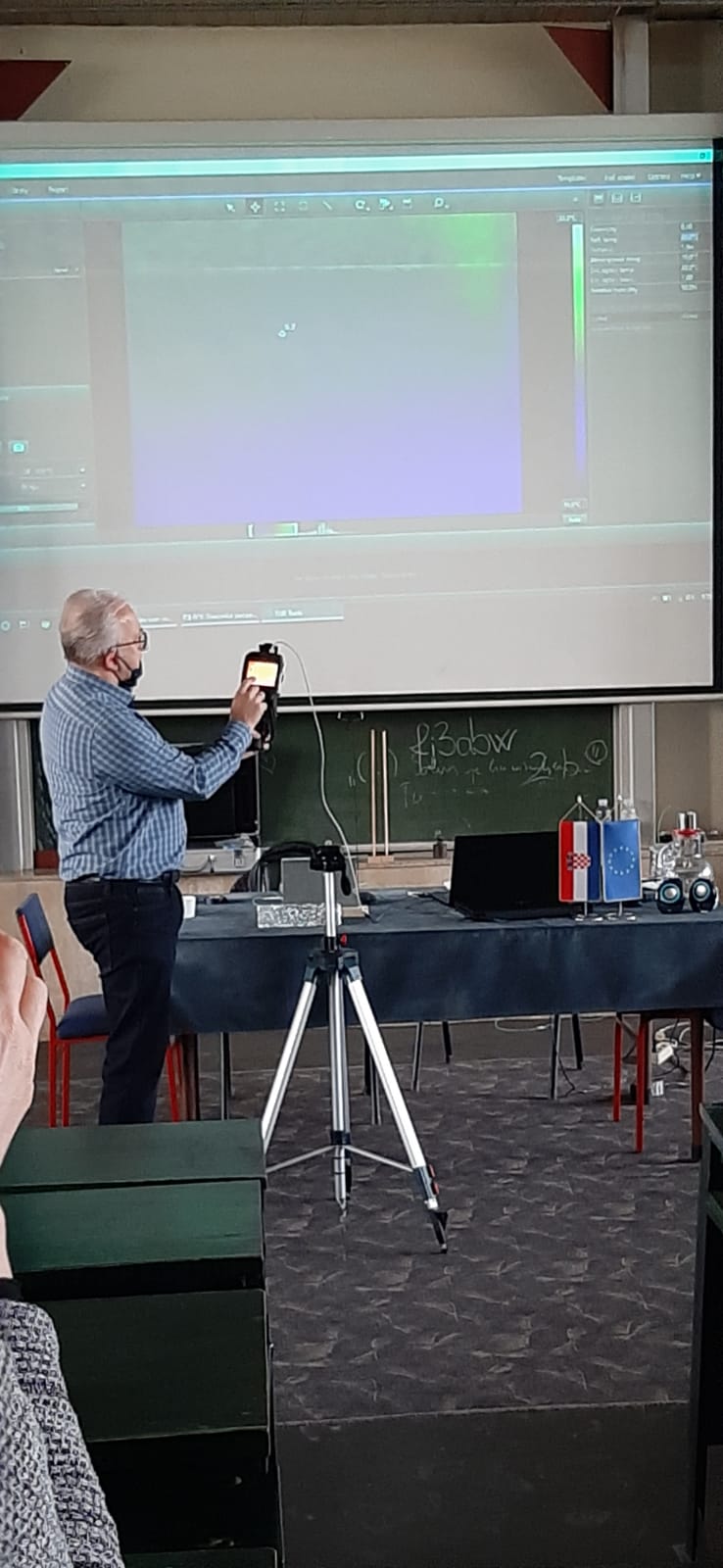 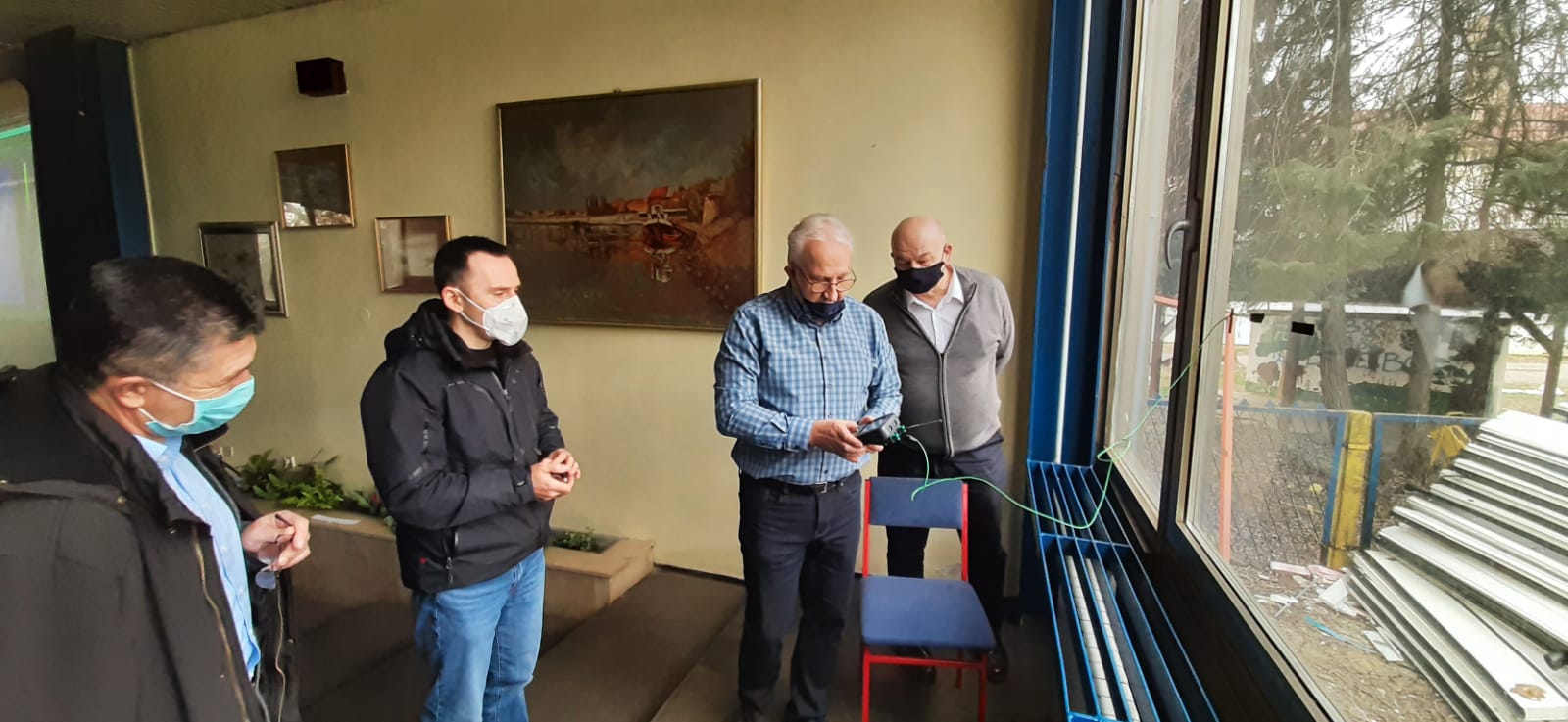 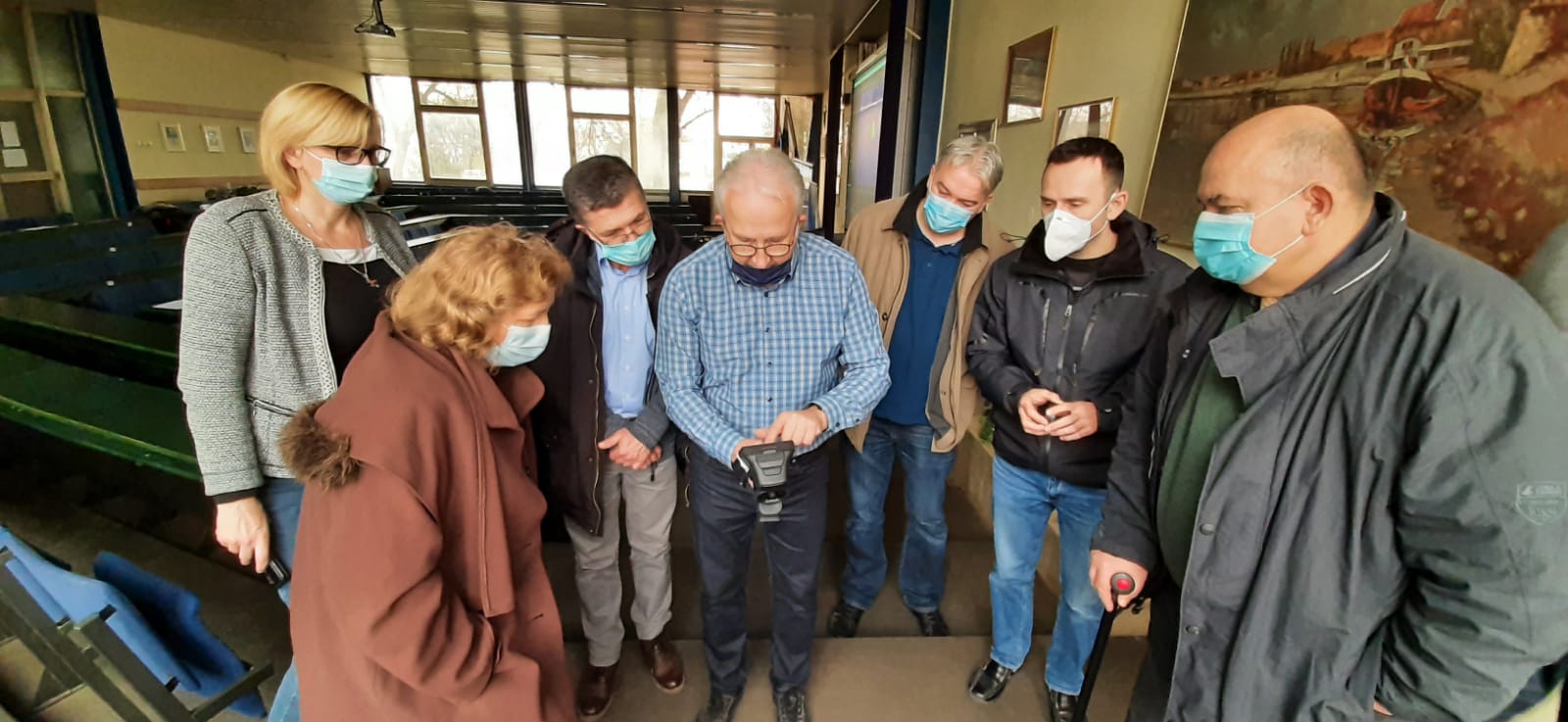 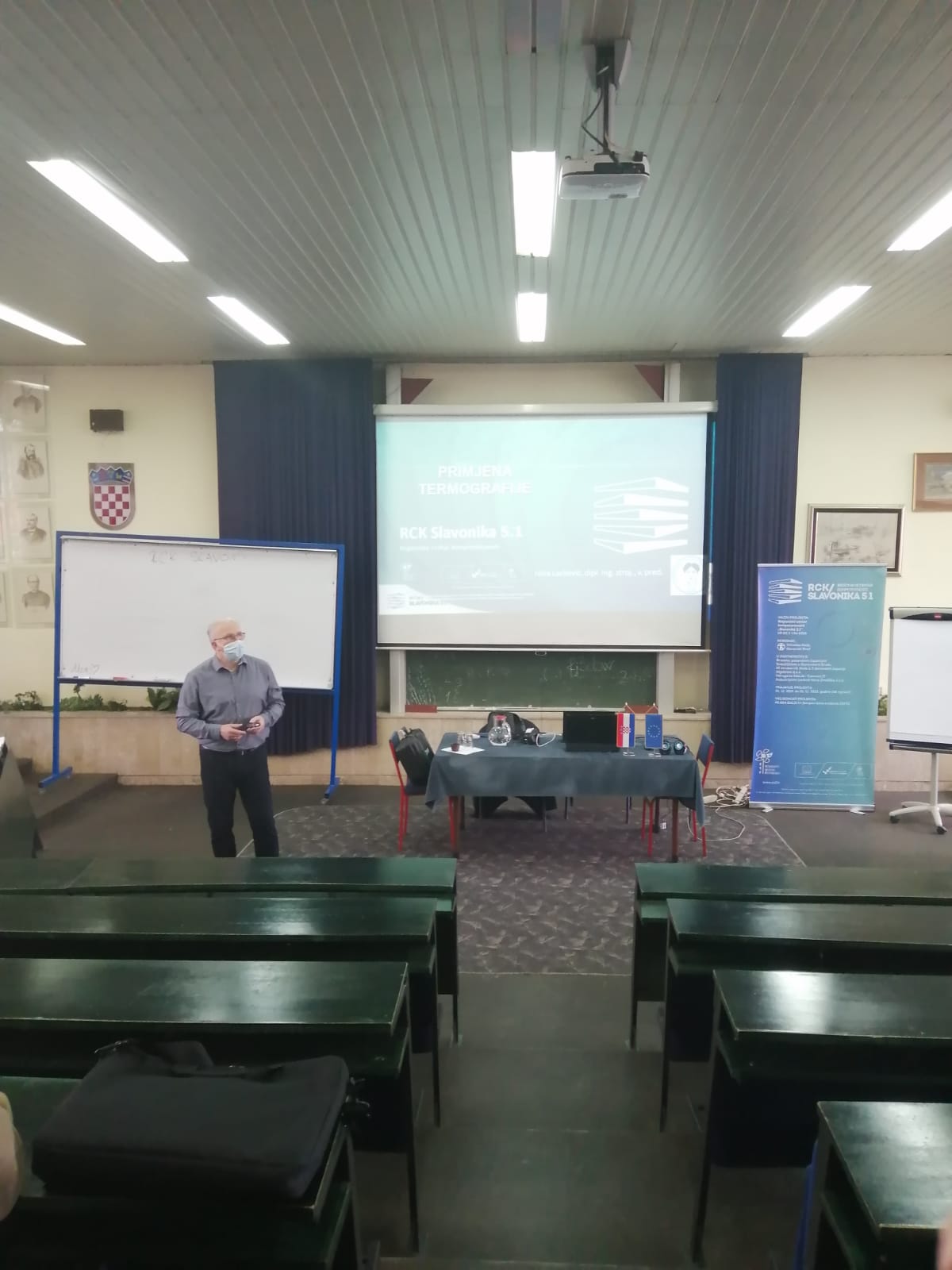 